
Nőtincs  Nőtincsi-tó  Bánki Pálinkaház  Bánki-tó  Szívalakú-tó  Cser-tó  Ősagárd  Naszály  Látó-hegy  Nőtincs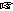  Nőtincs, Művelődési Ház, Szabadság út 37.
  6:00-7:00 óra  2000 Ft  54 km  1900 m  12,5 óra  119  B73/13,5  82,5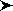 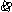 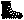 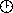 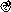 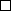 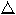 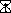 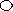 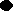 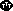 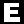 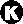 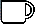 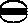 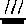 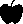 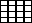 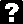 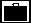 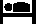 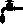 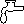 Saját idő terhére 8:00-ig lehet rajtolni.
GPS track az 50-es távhoz.
Nőtincs  Nőtincsi-tó  Bánki Pálinkaház  Bánki-tó  Szívalakú-tó  Cser-tó  Nőtincs Nőtincs, Művelődési Ház, Szabadság út 37.
  6:00-9:00 óra  1800 Ft  43 km  1200 m  11 óra  88,5  B55/11  61GPS track a 40-es távhoz.
Nőtincs  Liba-hegy nyerge  Naszály  Látó-hegy  Bikk-kút  Óriások pihenője  Nőtincs Nőtincs, Művelődési Ház, Szabadság út 37.
  8:00-10:00 óra  1500 Ft  22,5 km  1100 m  6,5 óra  55,8  C33/7  39GPS track a 20-as távhoz.
Nőtincs  Szendehelyi szőlők Katalinpusztai kirándulóközpont  Gyadai-rét  Katalinpusztai kirándulóközpont  Bikk-kút  Óriások pihenője  Nőtincs Nőtincs, Művelődési Ház, Szabadság út 37.
  8:00-10:00 óra  1300 Ft  16 km  500 m  6 óra  34  D21/5,5  23,5GPS track a 15-ös távhoz.
Nőtincs  Nőtincsi-tó  Nőtincs Nőtincs, Művelődési Ház, Szabadság út 37.
  6:00-12:00 óra  500 Ft  6,2 km  140 m  2 óra  8,3GPS track a Nőtincsi Tókörhöz. 

Minden távhoz:
A Cserháti Tótúra 30 –as távját külön résztávként nem hirdetjük meg, de a rajtidőket úgy módosítottuk, hogy a Nőtincsi Tókör 6 és a Naszály Kör 20 túrák (ezekből állt össze a 30-as útvonal) egymás után teljesíthetők, így a 30-as táv útvonala teljes egészében bejárható!

Előnevezés (október 1-ig) az 50, 40, 20, 15 km távokon 500 Ft/fő kedvezménnyel.
Online előnevezés: www.turarendezveny.hu
Kedvezményes előnevezési díj a regisztrációt követően a BTHE számlára történő előre utalással érvényesíthető.


A BTHE rendezvényeken a környezetvédelem jegyében nem használunk eldobható műanyag poharakat a frissítőpontokon! Ezért kérjük leendő résztvevőinket, hogy hozzanak magukkal poharat, bögrét! A rendezvények rajtjában vásárolható "örök életű" BTHE-túrabögre 200 Ft-ért! Óvja-védje környezetét!
A rajt-cél a Nőtincs, Kastély nevű buszmegállónál található.
Személygépkocsival érkezők a falu főutcáján, ill. a környékbeli utcákban tudnak parkolni. Kérjük a KRESZ maradéktalan betartását!
Szállás: A túra rajtjában lesz alváslehetőség is, saját derékaljjal és hálózsákkal (jelentkezni a rendezőknél lehet).

(A nyomtatott TTT naptárban a kiírás hibásan jelent meg.)Letöltések száma: 2802. Módosítva: 2017.10.04Ez a kiírás a TTT oldalának másolata és a TTT engedélyével készült.A túra kiírása a TTT honlapon:  http://www.teljesitmenyturazoktarsasaga.hu/tura?id=7712 Túrabeszámolók 